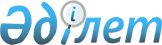 Об определении перечня должностей специалистов социального обеспечения, образования и культуры работающих в сельской местности
					
			Утративший силу
			
			
		
					Постановление Макатского районного акимата Атырауской области от 27 декабря 2013 года № 352. Зарегистрировано Департаментом юстиции Атырауской области 17 января 2014 года № 2845. Утратило силу - постановлением Макатского районного акимата Атырауской области от 17 апреля 2014 года № 98

      Сноска. Утратило силу - постановлением Макатского районного акимата Атырауской области от 17.04.2014 № 98.

      В соответствии с пунктом 3 статьи 238 Трудового Кодекса Республики Казахстан от 15 мая 2007 года, статьями 31, 37 Закона Республики Казахстан от 23 января 2001 года "О местном государственном управлении и самоуправлении в Республике Казахстан" и решением районного маслихата от 11 декабря 2013 года № 173-V "О согласовании перечня должностей специалистов социального обеспечения, образования и культуры работающих в сельской местности", акимат района ПОСТАНОВЛЯЕТ:



      1. Определить перечень должностей специалистов социального обеспечения, образования и культуры работающих в сельской местности согласно приложению к настоящему постановлению.



      2. Контроль за исполнением настоящего постановления возложить на заместителя акима района Хасанова П.М.



      3. Настоящее постановление вступает в силу со дня государственной регистрации в органах юстиции, вводится в действие по истечении десяти календарных дней после дня его первого официального опубликования.      Аким района                                Е. УмаровСОГЛАСОВАНО:

      Председатель сессии Макатского

      районного маслихата                        Ермуханов Ж.

      26 декабря_2013 года      Государственное учреждение "Аппарат

      Макатского районного Маслихата"

      секретарь районного Маслихата              Жолмагамбетов Т.

      26 декабря_2013 года

Приложение к постановлению

акимата района от    

27 декабря_2013 года № 352 ПЕРЕЧЕНЬ

Должностей специалистов социального обеспечения, образования и культуры работающих в сельской местности

      1. Должности специалистов социального обеспечения:

      заведующий отделением социальной помощи на дому;

      2) социальный работник по уходу;

      3) специалист по социальной работе.



      2. Должности специалистов образования:

      1) руководитель государственного учреждения и казенного предприятия (кроме дошкольного государственного учреждения и казенного предприятия);

      2) заместитель руководителя государственного учреждения (кроме дошкольного государственного учреждения и казенного предприятия);

      3) руководитель дошкольного казенного предприятия;

      4) специалисты (главные, старшие): учителя и врачи всех специальностей, методист, заведующий учебным мастерским, преподаватель-организатор начальной военной подготовки, заведующий библиотекой, библиотекарь, вожатый, воспитатель, заведующий интернатом, социальный педагог, медицинская сестра, диетическая сестра, музыкальный руководитель, хореограф, педагог-психолог, лаборант, инструктор по физической культуре, инструктор по труду.



      3. Должности специалистов культуры:

      1) руководитель государственного учреждения и казенного предприятия;

      2) художественный руководитель;

      3) заведующий библиотекой;

      4) специалисты (главные, старшие): актер, библиотекарь, редактор, режиссер, солист, звукорежиссер, методист, культорганизатор, художники всех наименований, хореограф, библиограф, дирижер, концертмейстер, музыкальный руководитель, руководитель кружка.
					© 2012. РГП на ПХВ «Институт законодательства и правовой информации Республики Казахстан» Министерства юстиции Республики Казахстан
				